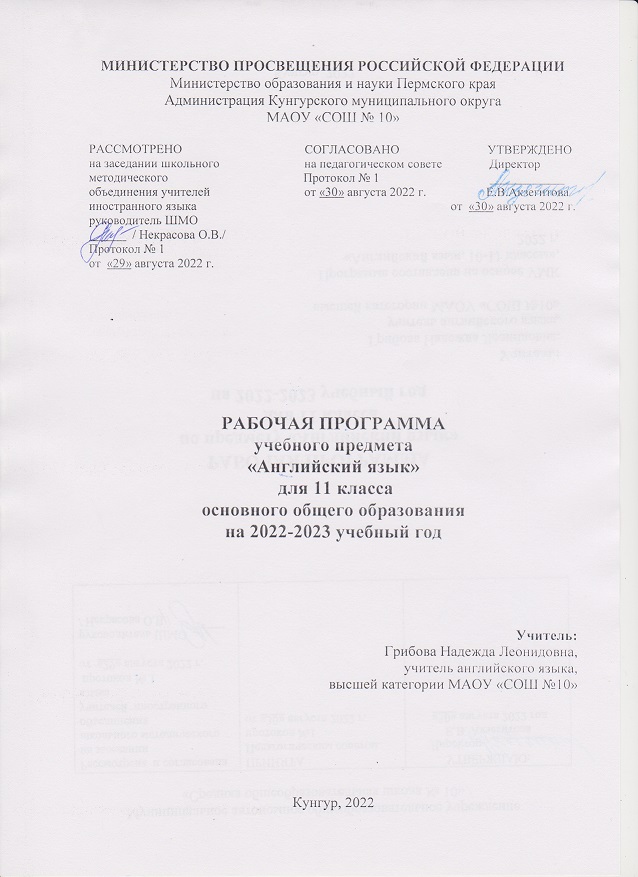 Пояснительная запискаРабочая программа учебного предмета «Английский язык» для 11 класса  составлена на основе: государственного образовательного стандарта первого поколения от 05.03.2004, №1089, Примерных программ среднего (полного) общего образования (М.:Вентана-Граф,2008г.), авторской рабочей программы «Английский в фокусе, 10-11» под редакцией Апалькова В.Г., (М.: Просвещение, 2014г.), учебного плана МАОУ СОШ № 10 города Кунгура на 2022-2023 учебный год; ориентирована на работу по УМК Афанасьевой О.В., Дули Д, Михеевой И. В., Эванс В. «Английский в фокусе» для 11 класса (М.: Просвещение, 2015г.). Использование УМК «Английский в фокусе» дает следующие возможности: вовлекать обучающихся в диалог культур, готовить к ЕГЭ, так как в каждом разделе представлены задания по всем видам речевой деятельности, включая тренировочные и контрольные задания в формате ЕГЭ. Особенностью УМК «Английский в фокусе» является последовательное обращение к знаниям, получаемым школьниками из других предметов и наличие материалов о России. Рабочая программа по английскому языку включает пояснительную записку, цели и задачи изучения английского языка, основное содержание с примерным распределением учебных часов по разделам курса, личностные и метапредметные результаты освоения курса, календарно-тематическое планирование.Место предмета в учебном планеПредмет «Английский язык» изучается в 11 классе на базовом уровне. Учебным планом МАОУ СОШ № 10 предусмотрено 102 часа на изучение курса (3 часа в неделю).Цели и задачи курса	В процессе изучения английского языка, согласно Примерным программам среднего (полного) общего образования реализуются следующие цели:- дальнейшее развитие иноязычной коммуникативной компетенции (речевой, языковой, социокультурной, компенсаторной, учебно-познавательной):- речевая компетенция – совершенствование коммуникативных умений в четырех основных видах речевой деятельности (говорении, аудировании, чтении, письме);- языковая компетенция – систематизация ранее изученного материала; овладение новыми языковыми средствами в соответствии с отобранными темами и сферами общения: увеличение объема используемых лексических единиц, развития навыка оперирования языковыми единицами в коммуникативных целях;- социокультурная компетенция – увеличение объема заданий о социокультурной специфике стран изучаемого языка, совершенствование умений строить свое речевое и неречевое поведение адекватно этой специфике, формирование умений выделять общее и специфическое в культуре родной страны и стран изучаемого языка;- компенсаторная компетенция – дальнейшее развитие умений выходить из положения в условиях дефицита языковых средств при получении и передаче иноязычной информации;- учебно-познавательная компетенция – развитие общих и специальных учебных умений, позволяющих совершенствовать учебную деятельность по овладению иностранным языком, удовлетворять с его помощью познавательные интересы в других областях знаний.	Исходя из сформулированных выше целей , изучение английского языка в старшей школе направлено на решение следующих задач:- расширять лингвистический кругозор обучающихся, обобщить ранее изученный языковой материал, необходимого для овладения устной и письменной речью на базовом уровне (В1);- учить использовать одноязычные (толковые) словари и другую справочную литературу;- развивать умения ориентироваться в письменном и аудиотексте на иностранном языке;- развивать умение обобщать информацию из разных источников;- использовать выборочный перевод для достижения понимания текста;- участвовать в проектной деятельности межпредметного характера, в том числе с использованием Интернет.Общая характеристика учебного предмета	Средствами учебного предмета продолжается развитие и воспитание школьников, а именно:- обеспечивается развитие способности и готовности старшеклассников к самостоятельному и непрерывному изучению иностранного языка, к дальнейшему самообразованию с его помощью, к использованию иностранного языка в других областях знаний;- формируется способность к самооценке через наблюдение за собственной речью на родном и иностранном языках;- стимулируется личностное самоопределение учащихся в отношении их будущей профессии, их социальная адаптация; формируются качества гражданина и патриота.Содержание познавательного (социокультурного) аспекта	Развитие страноведческих знаний и умений, основанных на сравнении фактов родной культуры и культуры стран изучаемого языка. Увеличение их объема за счет новой тематики и проблематики речевого общения, в том числе межпредметного характера.Содержание учебного аспектаУчебный аспект направлен на достижение предметных результатов среднего полного образования. Содержание учебного аспекта составляют коммуникативные умения по видам речевой деятельности и языковые средства и навыки пользования ими.Коммуникативные умения по видам речевой деятельностиГоворение     Диалогическая речьСовершенствование умений участвовать в диалогах этикетного характера, диалогах-расспросах, диалогах-побуждениях к действию, диалогах-обменах информацией, а также в диалогах смешанного типа, включающих элементы разных типов диалогов на основе новой тематики, в тематических ситуациях официального и неофициального повседневного общения.Развитие умений:участвовать в беседе/дискуссии на знакомую тему,осуществлять запрос информации,обращаться за разъяснениями,выражать свое отношение к высказыванию партнера, свое мнение по обсуждаемой теме.Объем диалогов – до 6–7 реплик со стороны каждого учащегося.Монологическая речьСовершенствование умений устно выступать с сообщениями в связи с увиденным /прочитанным, по результатам работы над иноязычным проектом.Развитие умений:делать сообщения, содержащие наиболее важную информацию по теме/проблеме;кратко передавать содержание полученной информации;рассказывать о себе, своем окружении, своих планах, обосновывая свои намерения/поступки;рассуждать о фактах/событиях, приводя примеры, аргументы, делая выводы; описывать особенности жизни и культуры своей страны и страны/стран изучаемого языка.Объем монологического высказывания 12–15 фраз.АудированиеДальнейшее развитие понимания на слух (с различной степенью полноты и точности) высказываний собеседников в процессе общения, а также содержание аутентичных аудио- и видеотекстов различных жанров и длительности звучания до 3х минут:понимания основного содержания несложных звучащих текстов монологического и диалогического характера: теле- и радиопередач в рамках изучаемых тем;выборочного понимания необходимой информации в объявлениях и информационной рекламе;относительно полного понимания высказываний собеседника в наиболее распространенных стандартных ситуациях повседневного общения.Развитие умений:отделять главную информацию от второстепенной;выявлять наиболее значимые факты;определять свое отношение к ним, извлекать из аудио текста необходимую/интересующую информацию.ЧтениеДальнейшее развитие всех основных видов чтения аутентичных текстов различных стилей: публицистических, научно-популярных, художественных, прагматических, а также текстов из разных областей знания (с учетом межпредметных связей):ознакомительного чтения – с целью понимания основного содержания сообщений, репортажей, отрывков из произведений художественной литературы, несложных публикаций научно-познавательного характера;изучающего чтения – с целью полного и точного понимания информации прагматических текстов (инструкций, рецептов, статистических данных);просмотрового/поискового чтения – с целью выборочного понимания необходимой/интересующей информации из текста статьи, проспекта.Развитие умений:выделять основные факты;отделять главную информацию от второстепенной;предвосхищать возможные события/факты;раскрывать причинно-следственные связи между фактами;понимать аргументацию;извлекать необходимую/интересующую информацию;определять свое отношение к прочитанному.Письменная речьРазвитие умений писать личное письмо, заполнять анкеты, бланки; излагать сведения о себе в форме, принятой в англоязычных странах (автобиография/резюме); составлять план, тезисы устного/письменного сообщения, в том числе на основе выписок из текста.Развитие умений: расспрашивать в личном письме о новостях и сообщать их; рассказывать об отдельных фактах/событиях своей жизни, выражая свои суждения и чувства; описывать свои планы на будущее.Языковые средства и навыки пользования имиВ процессе обучения по УМК осуществляется систематизация языковых знаний школьников, полученных в основной школе, продолжается овладение учащимися новыми языковыми знаниями и навыками в соответствии с требованиями базового уровня владения английским языком.ОрфографияСовершенствование орфографических навыков, в том числе применительно к новому языковому материалу, входящему в лексико-грамматический минимум базового уровня.Фонетическая сторона речиСовершенствование слухопроизносительных навыков, в том числе применительно к новому языковому материалу, навыков правильного произношения; соблюдение ударения и интонации в английских словах и фразах; ритмико-интонационных навыков оформления различных типов предложений.Лексическая сторона речиЛексический минимум выпускников полной средней школы составляет 1400 лексических единиц.Расширение потенциального словаря за счет овладения интернациональной лексикой, новыми значениями известных слов и новых слов, образованных на основе продуктивных способов словообразования. Развитие навыков распознавания и употребления в речи лексических единиц, обслуживающих ситуации в рамках тематики основной и старшей школы, наиболее распространенных устойчивых словосочетаний, реплик-клише речевого этикета, характерных для культуры англоязычных стран; навыков использования словарей.Грамматическая сторона речиПродуктивное овладение грамматическими явлениями, которые ранее были усвоены рецептивно и коммуникативно-ориентированная систематизация грамматического материала, усвоенного в основной школе:Совершенствование навыков распознавания и употребления в речи изученных ранее коммуникативных и структурных типов предложения; систематизация знаний о сложносочиненных и сложноподчиненных предложениях, в том числе условных предложениях с разной степенью вероятности: вероятных, маловероятных и невероятных: Conditional I, II ,III.Формирование навыков распознавания и употребления в речи предложений с конструкцией “I wish…” (I wish I had my own room), конструкцией “so/such + that” (I was so busy that forgot to phone to my parents), эмфатических конструкций типа It’s him who …, It’s time you did smth.Совершенствование навыков распознавания и употребления в речи глаголов в наиболее употребительных временных формах действительного залога: Present Simple, Future Simple и Past Simple, Present и Past Continuous, Present и Past Perfect; модальных глаголов и их эквивалентов.Знание признаков и навыки распознавания и употребления в речи глаголов в следующих формах действительного залога: Present Perfect Continuous и Past Perfect Continuous и страдательного залога: Present Simple Passive, Future Simple Passive, Past Simple Passive, Present Perfect Passive.Знание признаков и навыки распознавания при чтении глаголов в Past Perfect Passive, Future Perfect Passive; неличных форм глагола (Infinitive, Participle I и Gerund) без различения их функций.Формирование навыков распознавания и употребления в речи различных грамматических средств для выражения будущего времени: Simple Future, to be going to, Present Continuous.Совершенствование навыков употребления определенного/ неопределенного/ нулевого артиклей; имен существительных в единственном и множественном числе (в том числе исключения). Совершенствование навыков распознавания и употребления в речи личных, притяжательных, указательных, неопределенных, относительных, вопросительных местоимений; прилагательных и наречий, в том числе наречий, выражающих количество (many/much, few/a few, little/ a little); количественных и порядковых числительных.Систематизация знаний о функциональной значимости предлогов и совершенствование навыков их употребления: предлоги, во фразах, выражающих направление, время, место действия; о разных средствах связи в тексте для обеспечения его целостности, например, наречий (firstly, finally , at last, in the end, however, etc.).Предметные результаты освоения учебного предметаВ предметных требованиях к результатам  изучения английского языка по УМК и программе ученик должензнать/пониматьзначения новых лексических единиц, связанных с тематикой данного этапа обучения и соответствующими ситуациями общения, в том числе оценочной лексики, реплик-клише речевого этикета, отражающих особенности культуры страны/стран изучаемого языка;значение изученных грамматических явлений в расширенном объеме;страноведческую информацию из аутентичных источников, обогащающую социальный опыт школьников: сведения о стране/странах изучаемого языка, их науке и культуре, исторических и современных реалиях, общественных деятелях, месте в мировом сообществе и мировой культуре, взаимоотношениях с нашей страной, языковые средства и правила речевого и неречевого поведения в соответствии со сферой общения и социальным статусом партнера;уметьв области говорения:  вести диалог, используя оценочные суждения, в ситуациях официального и неофициального общения (в рамках изученной тематики); беседовать о себе, своих планах; участвовать в обсуждении проблем в связи с прочитанным/прослушанным иноязычным текстом, соблюдая правила речевого этикета;рассказывать о своем окружении, рассуждать в рамках изученной тематики и проблематики; представлять социокультурный портрет своей страны и страны/стран изучаемого языка;в области аудирования: относительно полно и точно понимать высказывания собеседника в распространенных стандартных ситуациях повседневного общения, понимать основное содержание и извлекать необходимую информацию из различных аудио- и видеотекстов: прагматических (объявления, прогноз погоды), публицистических (интервью, репортаж), соответствующих тематике данной ступени обучения;в области чтения:читать аутентичные тексты различных стилей: публицистические, художественные, научно-популярные, прагматические – используя основные виды чтения (ознакомительное, изучающее, поисковое/просмотровое) в зависимости от коммуникативной задачи;в области письменной речи:писать личное письмо, заполнять анкету, письменно излагать сведения о себе в форме, принятой в стране/странах изучаемого языка, делать выписки из иноязычного текста;использовать приобретенные знания и умения в практической деятельности и повседневной жизни для:общения с представителями других стран, ориентации в современном поликультурном мире;получения сведений из иноязычных источников информации (в том числе через Интернет), необходимых в образовательных и самообразовательных целях;К завершению обучения на базовом уровне по УМК в 10-м классе учащиеся достигают уровень, приближающейся к общеевропейскому пороговому уровню В1 подготовки по английскому языку.Содержание программыПредметное содержание речи реализуется в воспитательном, познавательном (социокультурном) и учебном аспектах иноязычной культуры. Учебник состоит из 8 модулей и имеет четкую структуру: работа над чтением (Reading Skills), работа над аудированием и устной речью (Listening and Speaking Skills),  работа над грамматическим строем языка, в том числе словообразованием и фразовыми глаголами (Grammar in Use),  работа над письмом творческого характера (Writing Skills),  подготовка к ЕГЭ (Spotlight on Exams),  дополнительные материалы для работы над лексикой (Word Perfect), дополнительные материалы для работы над грамматикой (Grammar Check), материалы для совершенствования умений чтения на английском языке (Literature),  материал, знакомящий обучающихся с жизнью и культурой Великобритании (Culture Corner), материал, рассказывающий об экологических проблемах (Going Green), материал для самопроверки (Progress Check).Содержание учебного предметаПри проведении уроков используются индивидуальная, парная и групповая формы работы; игры, конкурсы, проектная деятельность, зачёты по лексическому материалу, словарные диктанты, устный опрос, письменные работы: краткое изложение, аннотация, доклад, эссе, личное/формальное письмо. Предметное содержание курсаМодуль 1. Relationships/ Взаимоотношения (Семья, Общение в семье)Семья. Взаимоотношения в семье. Качества характера. Взаимоотношения с соседями. Идиоматические выражения. Формы настоящего, прошедшего и будущего времен, фразовый глагол come. Написание статьи «Описание людей». Многонациональная Великобритания. Викторианские семьи. Уборка окружающей тебя местности. Готовимся к ЕГЭ. Работа над лексикой. Грамматический практикум. Урок самопроверки. Внеклассное чтение: О.Уйальд. «Преданный друг».Модуль 2. Если есть желание, то найдется возможность. (Межличностные отношения с друзьями.ЗОЖ)Стресс и здоровье. Межличностные отношения с друзьями. Придаточные определительные предложения. Неофициальные письма. Электронные письма. Телефон доверия. Упаковка. Готовимся к ЕГЭ. Работа над лексикой. Грамматический практикум. Урок самопроверки. Внеклассное чтение: Ш.Бронте. «Джейн Эйер».Модуль 3. Ответственность. (Повседневная жизнь. Преступления и наказания. Права и обязанности)Жертвы преступлений. Права и обязанности. Инфинитив. Герундий. Эссе «Своё мнение». «Статуя Свободы». «Мои права». Заботишься ли ты об охране окружающей среды? Готовимся к ЕГЭ. Работа над лексикой. Грамматический практикум. Урок самопроверки. Внеклассное чтение: Ч. Диккенс. «Большие надежды».Модуль 4. Опасность. (Досуг молодежи. Здоровье и забота о нем)Несмотря ни на что. Болезни. Страдательный залог. Написание рассказа. «Ф. Найтингейл». Загрязнение воды. Готовимся к ЕГЭ. Работа над лексикой. Грамматический практикум. Урок самопроверки. Внеклассное чтение: М. Твен «Приключения Т. Сойера».Модуль 5.  Кто ты? (Повседневная жизнь семьи. Условия проживания в городе. Проблемы современного города)Жизнь на улице. Проблемы взаимоотношений с соседями. Модальные глаголы. Письма-предложения, рекомендации. «Дом». Зелёные пояса. Готовимся к ЕГЭ. Работа над лексикой. Грамматический практикум. Урок самопроверки. Внеклассное чтение: Т.Харди «Тесс из рода Д‘Эрбервиль».Модуль 6. Общение. (СМИ)В космосе. СМИ. Косвенная речь. Д. Лондон «Белый Клык». Эссе «За и против». Языки Британских островов. Доставка информации в давние времена. Загрязнение океана. Готовимся к ЕГЭ. Работа над лексикой. Грамматический практикум. Урок самопроверки. Внеклассное чтение: Дж. Лондон «Белый клык».Модуль 7. И наступит завтра.(Планы на будущее)У меня есть мечта. Образование и обучение. Условные предложения. Официальные письма /Электронные письма. Студенческая жизнь. Диана Фоссей. Готовимся к ЕГЭ. Работа над лексикой. Грамматический практикум. Урок самопроверки. Внеклассное чтение: Р. Киплинг «Если…».Модуль 8. Путешествия. (Путешествия по своей стране и за рубежом. Осмотр достопримечательностей)Загадочные таинственные места. Аэропорты и Воздушные путешествия. Инверсия. Существительные, Наречия. Любимые места. Статья. США. Заповедные места планеты. Готовимся к ЕГЭ. Работа над лексикой. Грамматический практикум. Урок самопроверки. Внеклассное чтение: Д. Свифт «Путешествия Гулливера».Грамматическая сторона речи. Формирование навыков распознавания и употребления в речи предложений с конструкцией I wish… (I wish I had my own room.), конструкцией so/such + that (I was so busy that forgot to phone to my parents.), эмфатических конструкций типа It’s him who…, It’s time you did sth.Совершенствование навыков распознавания и употребления в речи глаголов в наиболее употребительных временных формах действительного залога: Present Simple, Future Simple и Past Simple,Present и Past Continuous, Present и Past Perfect; модальных глаголов и их эквивалентов.Знание признаков и навыки распознавания и употребления в речи глаголов в следующих формах действительного залога: Present Perfect Continuous и Past Perfect Continuous, и страдательного залога: Present Simple Passive, Future Simple Passive, Past Simple Passive, Present Perfect Passive.Знание признаков и навыки распознавания при чтении глаголов в Past Perfect Passive и Future Perfect Passive; и неличных форм глагола (Infinitive, Participle I и Gerund) без различения их функций.Формирование навыков распознавания и употребления в речи различных грамматических средств для выражения будущего времени: Simple Future, to be going to, Present Continuous.Совершенствование навыков распознавания и употребления в речи личных, притяжательных, указательных, неопределенных, относительных, вопросительных местоимений; прилагательных и наречий, в том числе наречий, выражающих количество (many/much, few/a few, little/a little); количественных и порядковых числительных.Систематизация знаний о функциональной значимости предлогов и совершенствование навыков их употребления: предлоги во фразах, выражающих направление, время, место действия; о разных средствах связи в тексте для обеспечения его целостности, например наречий (firstly, finally, at last, in the end, however, etc.).Планируемые результаты изучения предмета в 11 классе(по разделам содержания)ГоворениеДиалогическая речьОбучающиеся научатся обмениваться информацией в диалогах смешанного типа, включающих элементы разных типов диалогов на основе новой тематики, в тематических ситуациях официального и неофициального повседневного общения.  Объем диалогов до 7-8 реплик со стороны каждого учащегося.Монологическая речьОбучающиеся будут совершенствовать умения выступать с устными сообщениями в связи с увиденным/прочитанным, по результатам работы над иноязычным проектом, рассказывать о себе и своем окружении, рассуждать о событиях и фактах, приводя примеры, делая выводы, описывать особенности жизни своей страны и стран изучаемого языка. Объем монологического высказывания 12 – 15 фраз.АудированиеДальнейшее развитие понимания на слух (с различной степенью полноты и точности) высказываний собеседников в процессе общения, а также содержания аутентичных аудио- и видеоматериалов различных жанров и длительности звучания до 3 минут:понимания основного содержания несложных звучащих текстов монологического и диалогического характера: теле- и радиопередач в рамках изучаемых тем; выборочного понимания необходимой информации в объявлениях и информационной рекламе;относительно полного понимания высказываний собеседника в наиболее распространённых стандартных ситуациях повседневного общения.Обучающиеся получат возможность научиться отделять главную информацию от второстепенной, выявлять наиболее значимые факты, извлекать из аудиотекста необходимую информацию.Чтение  Дальнейшее развитие всех основных видов чтения аутентичных текстов различных стилей: публицистических, научно-популярных, художественных, прагматических, а также текстов из разных областей знания (с учётом межпредметных связей):ознакомительное чтение – с целью понимания основного содержания сообщений, репортажей, отрывков из произведений художественной литературы, несложных публикаций научно-познавательного характера;изучающее чтение – с целью полного и точного понимания информации прагматических текстов (инструкций, рецептов, статистических данных);просмотровое/поисковое чтение – с целью выборочного понимания необходимой/интересующей информации из текста статьи, проспекта.Обучающиеся научатся выделять основные факты, отделять главную информацию от второстепенной, предвосхищать возможные события, извлекать необходимую информацию, определять свое отношение к прочитанному.Обучающиеся получать возможность раскрывать причинно-следсвенные связи между фактами, понимать аргументацию.Письменная речьОбучающиеся научатся писать личное письмо в соответствии с требованиями ЕГЭ, писать письмо о приеме на работу, составлять резюме, писать отзыв о фильме или прочитанной книге. Обучающиеся получат возможность научиться писать статью, отчет о проекте, писать эссе, выражая свое мнение.Воспитательный компонент программы в 11 классеТематическое планирование 11 а,б, классы (105 часов – 3 часа в неделю)Система контроля и оцениванияКонтроль за результатами обучения осуществляется по трем направлениям:- учитываются речевые умения обучающегося, практическое владение нормами произношения, словообразования, сочетаемости слов, конструирования предложений и текста;-учитывается способность обучающегося выражать свои мысли, свое отношение к действительности в различных ситуациях и сферах общения.Используются такие виды контроля как текущий, тематический, итоговый контроль. Формы контроля:Текущий контроль (словарный диктант, тест по грамматическому материалу, контроль монологической и диалогической речи, проверочные работы, домашние письменный работы, выполнение заданий в формате ЕГЭ)Итоговый контроль (по разделам учебника в аудировании, чтении, говорении и письме, в конце изучения каждого модуля проводится итоговый лексико-грамматический тест).Критерии оценивания Монологическое высказываниеДиалогическая речьКритерии оценивания тестовых работУчебно-методическое и материально-техническое обеспечение учебного предметаПримерная программа среднего (полного) образования по английскому языку. Английский язык. Содержание образования. – М.: Вентана – Граф, 2008;Афанасьева О.В., Эванс В., Дули Дж., Михеева И.В. УМК «Английский в фокусе» для 11 класса. – М.: Express Publishing: Просвещение, 2015.Афанасьева О.В. Английский язык. Книга для учителя 11класс: пособие для образовательных учреждений.- М.: Express Publishing: Просвещение, 2014.Афанасьева О.В. Рабочая тетрадь к учебнику «Spotlight-11» для 11 класса общеобразовательных школ/Ю.Е. Ваулина.- М: Просвещение, 2014.Афанасьева О.В. Сборник контрольных заданий к учебнику «Spotlight-11» для 11 класса общеобразовательных школ/Ю.Е. Ваулина.- М: Просвещение; UK: ExpressPublishing, 2014.Занина Е.Л. ЕГЭ. Английский язык. Эссе: темы и аргументы. – М.: Айрис пресс, 2011.Романова Л.И. ЕГЭ. Английский язык. Письмо. - М.: Айрис пресс, 2010.Соловова Е.Н. State Exam. Английский язык. Подготовка к экзаменам. – Person Education Ltd, 2007.Соловова, Е.Н. Методика обучения иностранным языкам: Базовый курс лекций. -  М.: Просвещение, 2002.Интернет-страница курса ( www.spotlightonrussia.ru)Материально-техническое обеспечение:- компьютер с выходом в Интернет,- мультимедийный проектор,- принтер,- цифровые образовательные ресурсы,- CD и DVD диски к урокам.NМодули программыСодержание воспитанияЧасы1ВзаимоотношенияВоспитание ответственного отношения к другим людям, умение выстраивать отношения с другими людьми, находить компромисс152Если есть желание, то найдется и возможностьВоспитание активной жизненной позиции, поиск своего места в жизни123ОтветственностьВоспитание толерантности, уважительное отношение к окружающим124ОпасностьВоспитание стрессоустойчивости в экстремальных ситуациях125Кто ты?Воспитание ответственного отношения к себе, умение провести самоанализ своих поступков и отношений с людьми126ОбобщениеВоспитание ответственного отношения к своей учебе, умение использовать самообразование для достижения своих образовательных целей147И наступит завтраВоспитания умения правильно оценить свои силы и возможности, выбрать верную профессию в будущем138ПутешествияВоспитание уважения к другим странам и народам, умение находить выход в трудных языковых ситуациях и избегать культурный шок15Раздел№ урокаТемы уроковСодержаниеВиды деятельности учащегосяФормы контроляВзаимоотношения 1Семья.Поисковое чтение.Усвоение новых лексических единиц. Совершенствование навыков произношения.Словарный диктант. Фронтальный опрос. Контроль монологической речи. Контроль диалогической речи. Контрольная работа по формам английского глагола. Написание статьи.Взаимоотношения 2Взаимоотношения в семье.Введение новой лексики. Развитие навыков диалогической речи.Уметь составлять монологическое высказывание. Выражать предпочтение. Парная работа по составлению диалогов.Словарный диктант. Фронтальный опрос. Контроль монологической речи. Контроль диалогической речи. Контрольная работа по формам английского глагола. Написание статьи.Взаимоотношения 3Качества характера.Введение новой лексики,  идиоматические выражения.Уметь составлять монологическое высказывание. Словарный диктант. Фронтальный опрос. Контроль монологической речи. Контроль диалогической речи. Контрольная работа по формам английского глагола. Написание статьи.Взаимоотношения 4-5Повторение грамматического материала.Формы настоящего времени, выражение будущего времени, прошедшее время.Освоение формообразования и использования в связной речи форм.Словарный диктант. Фронтальный опрос. Контроль монологической речи. Контроль диалогической речи. Контрольная работа по формам английского глагола. Написание статьи.Взаимоотношения 6Фразовый глагол come. Словообразовательные суффиксыОписание внешностиЗнакомство с многозначным глаголом. Расширение словарного запаса посредством употребления словообразовательных суффиксовОзнакомление с новыми словообразовательными суффиксами. Составление таблицы.Словарный диктант. Фронтальный опрос. Контроль монологической речи. Контроль диалогической речи. Контрольная работа по формам английского глагола. Написание статьи.Взаимоотношения 7Внеклассное чтение: О.Уйальд «Преданный друг»Знакомство с произведением английской литературы. Обучение поисковому и изучающему чтениюПоиск нужной информации в тексте, ознакомление с новыми лексическими единицамиСловарный диктант. Фронтальный опрос. Контроль монологической речи. Контроль диалогической речи. Контрольная работа по формам английского глагола. Написание статьи.Взаимоотношения 8Написание статьи «Описание людей».Правила статьи.Составление алгоритма по написанию статьи.Словарный диктант. Фронтальный опрос. Контроль монологической речи. Контроль диалогической речи. Контрольная работа по формам английского глагола. Написание статьи.Взаимоотношения 9Многонациональная Великобритания.Развитие интереса учащихся к культуре и жизни англоговорящих стран, формирование умений работы с текстом, направленных на извлечение информации и содержащих лексику для рецептивного усвоения.Обсуждение многонациональности Великобритании и России. Умение употреблять новую лексику и выражать предпочтение.Словарный диктант. Фронтальный опрос. Контроль монологической речи. Контроль диалогической речи. Контрольная работа по формам английского глагола. Написание статьи.Взаимоотношения 10Викторианские семьи.Формирование умений работы с текстом по предметным областямСоставление тезисов устного сообщения по теме.Словарный диктант. Фронтальный опрос. Контроль монологической речи. Контроль диалогической речи. Контрольная работа по формам английского глагола. Написание статьи.Взаимоотношения 11Уборка окружающей тебя местности.Формирование умений работы с текстом и повышение осведомлённости учащихся в сфере экологии планеты.Развитие умений просмотрового чтения, употребление в речи новой лексики.Словарный диктант. Фронтальный опрос. Контроль монологической речи. Контроль диалогической речи. Контрольная работа по формам английского глагола. Написание статьи.Взаимоотношения 12-13Готовимся к ЕГЭ.Совершенствование  коммуникативной компетенции учащихся, отработка задания формата ЕГЭ.Выполнения заданий в формате ЕГЭ по алгоритму. Выполнение тренировочных заданий.Словарный диктант. Фронтальный опрос. Контроль монологической речи. Контроль диалогической речи. Контрольная работа по формам английского глагола. Написание статьи.Взаимоотношения 14Работа над лексикой и грамматикой.Совершенствование лексических и грамматических навыков, полученных в ходе изучения модуля.Выполнение лексических и грамматических упражнений.Словарный диктант. Фронтальный опрос. Контроль монологической речи. Контроль диалогической речи. Контрольная работа по формам английского глагола. Написание статьи.Взаимоотношения 15Урок самопроверки.Контроль усвоения лексического и грамматического материала, а так же умений читать, писать и способность к коммуникации.Контрольная работа по лексике и грамматике раздела № 1.Словарный диктант. Фронтальный опрос. Контроль монологической речи. Контроль диалогической речи. Контрольная работа по формам английского глагола. Написание статьи.Если есть желание, то найдется и возможность.16Стресс и здоровье.Монологическая речь, выражение предпочтения, ознакомительное чтениеУсвоение новых лексических единиц. Совершенствование навыков произношения.Словарный диктант. Фронтальный опрос. Контроль монологической речи. Контроль диалогической речи. Контрольная работа по употреблению придаточных определительных предложений. Написание письма, полуофициального письма и электронного письма.Если есть желание, то найдется и возможность.17Межличностные отношения с друзьями.Введение новой лексики. Развитие навыков диалогической речи.Уметь составлять монологическое высказывание. Выражать предпочтение. Парная работа по составлению диалогов.Словарный диктант. Фронтальный опрос. Контроль монологической речи. Контроль диалогической речи. Контрольная работа по употреблению придаточных определительных предложений. Написание письма, полуофициального письма и электронного письма.Если есть желание, то найдется и возможность.18Придаточные определительные предложения.Употребление придаточных определительных предложений.Составление конспекта о правилах употребления придаточных определительных предложений.Словарный диктант. Фронтальный опрос. Контроль монологической речи. Контроль диалогической речи. Контрольная работа по употреблению придаточных определительных предложений. Написание письма, полуофициального письма и электронного письма.Если есть желание, то найдется и возможность.19Внеклассное чтение Ш. Бронте «Джейн Эйер».Совершенствование навыков работы с адаптированными англоязычными текстами.Поиск нужной информации в тексте, ознакомление с новыми лексическими единицамиСловарный диктант. Фронтальный опрос. Контроль монологической речи. Контроль диалогической речи. Контрольная работа по употреблению придаточных определительных предложений. Написание письма, полуофициального письма и электронного письма.Если есть желание, то найдется и возможность.20Написание неофициального письма, полуофициального письма и электронного письма.Виды писем.Составление алгоритма по написанию писем.Словарный диктант. Фронтальный опрос. Контроль монологической речи. Контроль диалогической речи. Контрольная работа по употреблению придаточных определительных предложений. Написание письма, полуофициального письма и электронного письма.Если есть желание, то найдется и возможность.21Телефон доверия.Развитие интереса учащихся к культуре и жизни англоговорящих стран, формирование умений работы с текстом, направленных на извлечение информации и содержащих лексику для рецептивного усвоения.Составление монологического рассказа о службах, помогающих подросткам в различных ситуациях в России.Словарный диктант. Фронтальный опрос. Контроль монологической речи. Контроль диалогической речи. Контрольная работа по употреблению придаточных определительных предложений. Написание письма, полуофициального письма и электронного письма.Если есть желание, то найдется и возможность.22Нервная система человека. Формирование умений работы с текстом по предметным областям.Составление викторины по теме «Нервная система человека».Словарный диктант. Фронтальный опрос. Контроль монологической речи. Контроль диалогической речи. Контрольная работа по употреблению придаточных определительных предложений. Написание письма, полуофициального письма и электронного письма.Если есть желание, то найдется и возможность.23Упаковка.Формирование умений работы с текстом и повышение осведомлённости учащихся в сфере экологии планеты.Развитие умений просмотрового чтения, употребление новой лексикиСловарный диктант. Фронтальный опрос. Контроль монологической речи. Контроль диалогической речи. Контрольная работа по употреблению придаточных определительных предложений. Написание письма, полуофициального письма и электронного письма.Если есть желание, то найдется и возможность.24-25Готовимся к ЕГЭ.Совершенствование  коммуникативной компетенции учащихся, отработка задания формата ЕГЭ.Выполнение заданий в формате ЕГЭ по алгоритму. Выполнение тренировочных заданий.Словарный диктант. Фронтальный опрос. Контроль монологической речи. Контроль диалогической речи. Контрольная работа по употреблению придаточных определительных предложений. Написание письма, полуофициального письма и электронного письма.26Работа над лексикой и грамматикой.Фразовый глагол put. Совершенствование лексических и грамматических навыков, полученных в ходе изучения модуля.Выполнение лексических и грамматических упражнений.27Урок самопроверки.Контроль усвоения лексического и грамматического материала, а так же умений читать, писать и способность к коммуникации.Контрольная работа по лексике и грамматике раздела № 2.Ответственность.28Жертвы преступлений. Поисковое  чтение. Словообразование.Усвоение новых лексических единиц. Совершенствование навыков произношения.Образование новых слов (заполнение таблицы).Словарный диктант. Фронтальный опрос. Контроль монологической речи. Контроль диалогической речи. Контрольная работа по употреблению инфинитива и герундия.Написание эссе выражения своего мнения.Ответственность.29Права и обязанности.Введение новой лексики. Развитие навыков диалогической речи.Аудирование.Уметь составлять монологическое высказывание. Парная работа по составлению диалогов.Тренировать навыки аудирования.Словарный диктант. Фронтальный опрос. Контроль монологической речи. Контроль диалогической речи. Контрольная работа по употреблению инфинитива и герундия.Написание эссе выражения своего мнения.Ответственность.30Инфинитив. Герундий.Повторение случаев употребления инфинитива и герундия.Знать случаи употребления инфинитива и герундия.Словарный диктант. Фронтальный опрос. Контроль монологической речи. Контроль диалогической речи. Контрольная работа по употреблению инфинитива и герундия.Написание эссе выражения своего мнения.Ответственность.31Внеклассное чтение. Ч.Диккенс «Большие надежды».Совершенствование навыков работы с адаптированными англоязычными текстами.Поиск нужной информации в тексте, ознакомление с новыми лексическими единицамиСловарный диктант. Фронтальный опрос. Контроль монологической речи. Контроль диалогической речи. Контрольная работа по употреблению инфинитива и герундия.Написание эссе выражения своего мнения.Ответственность.32Написание эссе выражения своего мнения.Знакомство с правилами написания эссе.Составление алгоритма по написанию эссе.Словарный диктант. Фронтальный опрос. Контроль монологической речи. Контроль диалогической речи. Контрольная работа по употреблению инфинитива и герундия.Написание эссе выражения своего мнения.Ответственность.33Статуя Свободы.Знакомство с достопримечательностями США. Составление рассказа об известной достопримечательности России.Словарный диктант. Фронтальный опрос. Контроль монологической речи. Контроль диалогической речи. Контрольная работа по употреблению инфинитива и герундия.Написание эссе выражения своего мнения.Ответственность.34Мои права.Формирование умений работы с текстом по предметным областям.Составление тезисов устного сообщения на основе пройденной лексики; составление сообщения и презентация информации о любой организации по защите прав человека в России.Словарный диктант. Фронтальный опрос. Контроль монологической речи. Контроль диалогической речи. Контрольная работа по употреблению инфинитива и герундия.Написание эссе выражения своего мнения.Ответственность.35Заботишься ли ты об охране окружающей среды?Формирование умений работы с текстом и повышение осведомлённости учащихся в сфере экологии планеты.Развитие умений просмотрового чтения, употребление новой лексики. Составление монологического высказывания.Словарный диктант. Фронтальный опрос. Контроль монологической речи. Контроль диалогической речи. Контрольная работа по употреблению инфинитива и герундия.Написание эссе выражения своего мнения.Ответственность.36-37Готовимся к ЕГЭ.Совершенствование  коммуникативной компетенции учащихся, отработка задания формата ЕГЭ.Выполнение заданий в формате ЕГЭ по алгоритму. Выполнение тренировочных заданий.Словарный диктант. Фронтальный опрос. Контроль монологической речи. Контроль диалогической речи. Контрольная работа по употреблению инфинитива и герундия.Написание эссе выражения своего мнения.Ответственность.38Работа над лексикой и грамматикой.Фразовый глагол keep.Совершенствование лексических и грамматических навыков, полученных в ходе изучения модуля.Выполнение лексических и грамматических упражнений.Словарный диктант. Фронтальный опрос. Контроль монологической речи. Контроль диалогической речи. Контрольная работа по употреблению инфинитива и герундия.Написание эссе выражения своего мнения.Ответственность.39Урок самопроверки.Контроль усвоения лексического и грамматического материала, а так же умений читать, писать и способность к коммуникации.Контрольная работа по лексике и грамматике раздела № 3Словарный диктант. Фронтальный опрос. Контроль монологической речи. Контроль диалогической речи. Контрольная работа по употреблению инфинитива и герундия.Написание эссе выражения своего мнения.Опасность 40Несмотря ни на что.Поисковое  чтение.Усвоение новых лексических единиц. Совершенствование навыков произношения.Словарный диктант. Фронтальный опрос. Контроль монологической речи. Контроль диалогической речи. Контрольная работа по употреблению страдательного залога.Контрольная работа по перифразу.Написание рассказа.Опасность 41Болезни. Введение новой лексики. Развитие навыков диалогической речи, аудирования.Уметь составлять монологическое высказывание. Выражать предпочтение. Парная работа по составлению диалогов.Словарный диктант. Фронтальный опрос. Контроль монологической речи. Контроль диалогической речи. Контрольная работа по употреблению страдательного залога.Контрольная работа по перифразу.Написание рассказа.Опасность 42-43Страдательный залог. Фразовый глагол go. Перифраз.Употребление глаголов make/get/have. Правила употребления страдательного залога.Алгоритм перифраза.Уметь правильно использовать страдательный залог в предложениях, образовывать новые предложения, используя правила перифраза.Словарный диктант. Фронтальный опрос. Контроль монологической речи. Контроль диалогической речи. Контрольная работа по употреблению страдательного залога.Контрольная работа по перифразу.Написание рассказа.Опасность 44Внеклассное чтение М.Твен «приключения Т.Сойера».Совершенствование навыков работы с адаптированными англоязычными текстами.Поиск нужной информации в тексте, ознакомление с новыми лексическими единицами.Словарный диктант. Фронтальный опрос. Контроль монологической речи. Контроль диалогической речи. Контрольная работа по употреблению страдательного залога.Контрольная работа по перифразу.Написание рассказа.Опасность 45Написание рассказа.Композиция рассказа.Составление алгоритма написания рассказа.Словарный диктант. Фронтальный опрос. Контроль монологической речи. Контроль диалогической речи. Контрольная работа по употреблению страдательного залога.Контрольная работа по перифразу.Написание рассказа.Опасность 46Флоренс Найтингейл.Знакомство с выдающимися людьми Великобритании.Развитие умений просмотрового чтения, употребление новой лексики. Составление монологического высказывания.Словарный диктант. Фронтальный опрос. Контроль монологической речи. Контроль диалогической речи. Контрольная работа по употреблению страдательного залога.Контрольная работа по перифразу.Написание рассказа.Опасность 47Лондон в огне 1666.Формирование умений работы с текстом (множественный выбор).Выполнение задания на множественный выбор.Словарный диктант. Фронтальный опрос. Контроль монологической речи. Контроль диалогической речи. Контрольная работа по употреблению страдательного залога.Контрольная работа по перифразу.Написание рассказа.Опасность 48Загрязнение воды.Формирование умений работы с текстом и повышение осведомлённости учащихся в сфере экологии планеты.Развитие умений просмотрового чтения, употребление новой лексикиСловарный диктант. Фронтальный опрос. Контроль монологической речи. Контроль диалогической речи. Контрольная работа по употреблению страдательного залога.Контрольная работа по перифразу.Написание рассказа.Опасность 49-50Готовимся к ЕГЭ.Совершенствование  коммуникативной компетенции учащихся, отработка задания формата ЕГЭ.Выполнение заданий в формате ЕГЭ по алгоритму. Выполнение тренировочных заданий.Словарный диктант. Фронтальный опрос. Контроль монологической речи. Контроль диалогической речи. Контрольная работа по употреблению страдательного залога.Контрольная работа по перифразу.Написание рассказа.Опасность 51Урок самопроверки.Контроль усвоения лексического и грамматического материала, а так же умений читать, писать и способность к коммуникации.Контрольная работа по лексике и грамматике раздела № 4Словарный диктант. Фронтальный опрос. Контроль монологической речи. Контроль диалогической речи. Контрольная работа по употреблению страдательного залога.Контрольная работа по перифразу.Написание рассказа.Опасность 51Урок самопроверки.Контроль усвоения лексического и грамматического материала, а так же умений читать, писать и способность к коммуникации.Контрольная работа по лексике и грамматике раздела № 4Обобщающее повторение по темам разделов 1- 4.52-53Урок контроля.Контроль усвоения лексического и грамматического материала. Контроль аудирования, чтения, лексико- грамматических навыков.Кто ты?54Жизнь на улице.Чтение с полным пониманием прочитанного.Усвоение новых лексических единиц. Совершенствование навыков произношения.Словарный диктант. Фронтальный опрос. Контроль монологической речи. Контроль диалогической речи. Контрольная работа по употреблению модальных глаголов.Написание писем предложений, рекомендаций.Кто ты?55Проблемы взаимоотношений с соседями.Введение новой лексики. Развитие навыков диалогической речи.Активизация навыков аудирования.Уметь составлять монологическое высказывание. Выражать предпочтение. Парная работа по составлению диалогов.Словарный диктант. Фронтальный опрос. Контроль монологической речи. Контроль диалогической речи. Контрольная работа по употреблению модальных глаголов.Написание писем предложений, рекомендаций.Кто ты?56Употребление модальных глаголов. Фразовый глагол do.Повторение употребления модальных глаголов.Выполнение тренировочных упражнений.Словарный диктант. Фронтальный опрос. Контроль монологической речи. Контроль диалогической речи. Контрольная работа по употреблению модальных глаголов.Написание писем предложений, рекомендаций.Кто ты?57Внеклассное чтение Т.Харди «Тесс из рода Д’Эрбервиль»Совершенствование навыков работы с адаптированными англоязычными текстами.Поиск нужной информации в тексте, ознакомление с новыми лексическими единицами.Словарный диктант. Фронтальный опрос. Контроль монологической речи. Контроль диалогической речи. Контрольная работа по употреблению модальных глаголов.Написание писем предложений, рекомендаций.Кто ты?58Написание писем предложений, рекомендаций.Знакомство с правилами написания писем предложений, рекомендаций.Составление алгоритма по написанию писем предложений, рекомендаций.Словарный диктант. Фронтальный опрос. Контроль монологической речи. Контроль диалогической речи. Контрольная работа по употреблению модальных глаголов.Написание писем предложений, рекомендаций.Кто ты?59Типы домов в Великобритании.Знакомство с типами домов Великобритании.Составление сообщения о типичных домах России.Составление устного монологического высказывания, составление о типичных домах России.Словарный диктант. Фронтальный опрос. Контроль монологической речи. Контроль диалогической речи. Контрольная работа по употреблению модальных глаголов.Написание писем предложений, рекомендаций.Кто ты?60Урбанизация в развивающемся мире. «Трущобы».Формирование умений работы с текстом по предметным областям.Составление тезисов устного сообщения на основе пройденной лексики.Словарный диктант. Фронтальный опрос. Контроль монологической речи. Контроль диалогической речи. Контрольная работа по употреблению модальных глаголов.Написание писем предложений, рекомендаций.Кто ты?61«Зеленые пояса планеты».Формирование умений работы с текстом и повышение осведомлённости учащихся в сфере экологии планеты.Развитие умений просмотрового чтения, употребление новой лексикиСловарный диктант. Фронтальный опрос. Контроль монологической речи. Контроль диалогической речи. Контрольная работа по употреблению модальных глаголов.Написание писем предложений, рекомендаций.Кто ты?62-63Готовимся к ЕГЭСовершенствование  коммуникативной компетенции учащихся, отработка задания формата ЕГЭ.Выполнение заданий в формате ЕГЭ по алгоритму. Выполнение тренировочных заданий.Словарный диктант. Фронтальный опрос. Контроль монологической речи. Контроль диалогической речи. Контрольная работа по употреблению модальных глаголов.Написание писем предложений, рекомендаций.Кто ты?64Работа над лексикой и грамматикойСовершенствование лексических и грамматических навыков, полученных в ходе изучения модуля.Выполнение лексических и грамматических упражнений.Словарный диктант. Фронтальный опрос. Контроль монологической речи. Контроль диалогической речи. Контрольная работа по употреблению модальных глаголов.Написание писем предложений, рекомендаций.65Урок самопроверкиКонтроль усвоения лексического и грамматического материала, а так же умений читать, писать и способность к коммуникации.Контрольная работа по лексике и грамматике раздела № 5.Словарный диктант. Фронтальный опрос. Контроль монологической речи. Контроль диалогической речи. Контрольная работа по употреблению модальных глаголов.Написание писем предложений, рекомендаций.6.Общение.66В космосе.Монологическая речь, выражение предпочтения, поисковое чтение.Усвоение новых лексических единиц. Совершенствование навыков произношения.Словарный диктант. Фронтальный опрос. Контроль монологической речи. Контроль диалогической речи. Контрольная работа по употреблению косвенной речи.Написание эссе «За и против» .6.Общение.67Средства массовой информации.Введение новой лексики. Развитие навыков диалогической речи, навыков аудирования.Уметь составлять монологическое высказывание. Выражать предпочтение. Парная работа по составлению диалогов.Словарный диктант. Фронтальный опрос. Контроль монологической речи. Контроль диалогической речи. Контрольная работа по употреблению косвенной речи.Написание эссе «За и против» .6.Общение.68Косвенная речь Общие и специальные вопросы. Фразовый глагол talk.Формирование умений употребления косвенной речи.Составление конспекта по правилам перевода прямой речи в косвенную. Выполнение тренировочных упражнений.Словарный диктант. Фронтальный опрос. Контроль монологической речи. Контроль диалогической речи. Контрольная работа по употреблению косвенной речи.Написание эссе «За и против» .6.Общение.69Внеклассное чтение Дж.Лондон «Белый клык».Совершенствование навыков работы с адаптированными англоязычными текстами.Поиск нужной информации в тексте, ознакомление с новыми лексическими единицами.Словарный диктант. Фронтальный опрос. Контроль монологической речи. Контроль диалогической речи. Контрольная работа по употреблению косвенной речи.Написание эссе «За и против» .6.Общение.70Написание эссе «За и против».Знакомство с основными правилами написания эссе «За и против»Составление алгоритма для написания эссе «За и против»Словарный диктант. Фронтальный опрос. Контроль монологической речи. Контроль диалогической речи. Контрольная работа по употреблению косвенной речи.Написание эссе «За и против» .6.Общение.71Языки Британских островов.Расширение знаний по страноведению,  формирование умений работы с текстом, направленных на извлечение информации и содержащих лексику для рецептивного усвоения.Составление устного монологического рассказа, участие в обсуждении прочитанного.Словарный диктант. Фронтальный опрос. Контроль монологической речи. Контроль диалогической речи. Контрольная работа по употреблению косвенной речи.Написание эссе «За и против» .6.Общение.72Доставка информации в давние времена.Формирование умений работы с текстом по предметным областям.Составление тезисов устного сообщения на основе пройденной лексики; составление анкеты, проведение анализа результатов анкетированияСловарный диктант. Фронтальный опрос. Контроль монологической речи. Контроль диалогической речи. Контрольная работа по употреблению косвенной речи.Написание эссе «За и против» .6.Общение.73Загрязнение океана.Формирование умений работы с текстом и повышение осведомлённости учащихся в сфере экологии планеты.Развитие умений просмотрового чтения, употребление новой лексикиСловарный диктант. Фронтальный опрос. Контроль монологической речи. Контроль диалогической речи. Контрольная работа по употреблению косвенной речи.Написание эссе «За и против» .6.Общение.74-75Готовимся к ЕГЭСовершенствование  коммуникативной компетенции учащихся, отработка задания формата ЕГЭ.Выполнение заданий в формате ЕГЭ по алгоритму. Выполнение тренировочных заданий.Словарный диктант. Фронтальный опрос. Контроль монологической речи. Контроль диалогической речи. Контрольная работа по употреблению косвенной речи.Написание эссе «За и против» .6.Общение.76Работа над лексикой и грамматикойСовершенствование лексических и грамматических навыков, полученных в ходе изучения модуля.Выполнение лексических и грамматических упражнений.Словарный диктант. Фронтальный опрос. Контроль монологической речи. Контроль диалогической речи. Контрольная работа по употреблению косвенной речи.Написание эссе «За и против» .6.Общение.77Урок самопроверкиКонтроль усвоения лексического и грамматического материала, а так же умений читать, писать и способность к коммуникации.Контрольная работа по лексике и грамматике раздела № 6.Словарный диктант. Фронтальный опрос. Контроль монологической речи. Контроль диалогической речи. Контрольная работа по употреблению косвенной речи.Написание эссе «За и против» .И наступит завтра.78У меня есть мечта.Поисковое  чтение  (задание на множественный выбор).Усвоение новых лексических единиц. Совершенствование навыков произношения.Словарный диктант. Фронтальный опрос. Контроль монологической речи. Контроль диалогической речи. Контрольная работа по теме «типы условных предложений».Написание официального письма, электронного письма.И наступит завтра.79Образование и обучение.Введение новой лексики. Развитие навыков диалогической речи., отработка навыков аудирования.Уметь составлять монологическое высказывание. Парная работа по составлению диалогов.Словарный диктант. Фронтальный опрос. Контроль монологической речи. Контроль диалогической речи. Контрольная работа по теме «типы условных предложений».Написание официального письма, электронного письма.И наступит завтра.80Условные предложения.Повторение типов условных предложений.Выполнение тренировочных упражнений.Словарный диктант. Фронтальный опрос. Контроль монологической речи. Контроль диалогической речи. Контрольная работа по теме «типы условных предложений».Написание официального письма, электронного письма.И наступит завтра.81Фразовый глагол. Словообразование сложных прилагательных Знакомство со значениями глагола carry, с правилами образования сложных прилагательных.Заполнение таблицы по словообразованию. Выполнение тренировочных упражнений.Словарный диктант. Фронтальный опрос. Контроль монологической речи. Контроль диалогической речи. Контрольная работа по теме «типы условных предложений».Написание официального письма, электронного письма.И наступит завтра.82Внеклассное чтение Р. Киплинг «Если…»Совершенствование навыков работы с адаптированными англоязычными текстами.Поиск нужной информации в тексте, ознакомление с новыми лексическими единицами.Словарный диктант. Фронтальный опрос. Контроль монологической речи. Контроль диалогической речи. Контрольная работа по теме «типы условных предложений».Написание официального письма, электронного письма.И наступит завтра.83Написание официального письма, электронного письма.Знакомство с правилами написания официального письма, электронного письма.Составление алгоритма написания официального письма, электронного письма.Словарный диктант. Фронтальный опрос. Контроль монологической речи. Контроль диалогической речи. Контрольная работа по теме «типы условных предложений».Написание официального письма, электронного письма.И наступит завтра.84Студенческая жизнь.Расширение знаний о стране изучаемого языка. Знакомство с новой лексикой. Формирование умений работы с текстом, направленных на извлечение информации и содержащих лексику для рецептивного усвоения.Составление монологического высказывания о студенческой жизни, употребление в речи новой лексики, участие в обсуждении прочитанного.Словарный диктант. Фронтальный опрос. Контроль монологической речи. Контроль диалогической речи. Контрольная работа по теме «типы условных предложений».Написание официального письма, электронного письма.И наступит завтра.85Несколько способов изменить мир.Развитие интереса учащихся к культуре и жизни англоговорящих стран, формирование умений работы с текстом, направленных на извлечение информации и содержащих лексику для рецептивного усвоения. Умение употреблять новую лексику и выражать предпочтение.Словарный диктант. Фронтальный опрос. Контроль монологической речи. Контроль диалогической речи. Контрольная работа по теме «типы условных предложений».Написание официального письма, электронного письма.И наступит завтра.86Диана Фоссей.Формирование умений работы с текстом по предметным областям.Составление тезисов устного сообщения на основе пройденной лексики.Словарный диктант. Фронтальный опрос. Контроль монологической речи. Контроль диалогической речи. Контрольная работа по теме «типы условных предложений».Написание официального письма, электронного письма.И наступит завтра.87-88Готовимся к ЕГЭ.Совершенствование  коммуникативной компетенции учащихся, отработка задания формата ЕГЭ.Выполнение заданий в формате ЕГЭ по алгоритму. Выполнение тренировочных заданий.Словарный диктант. Фронтальный опрос. Контроль монологической речи. Контроль диалогической речи. Контрольная работа по теме «типы условных предложений».Написание официального письма, электронного письма.И наступит завтра.89Работа над лексикой и грамматикой.Совершенствование лексических и грамматических навыков, полученных в ходе изучения модуля.Выполнение лексических и грамматических упражнений.Словарный диктант. Фронтальный опрос. Контроль монологической речи. Контроль диалогической речи. Контрольная работа по теме «типы условных предложений».Написание официального письма, электронного письма.И наступит завтра.90Урок самопроверки.Контроль усвоения лексического и грамматического материала, а так же умений читать, писать и способность к коммуникации.Контрольная работа по лексике и грамматике раздела № 7.Словарный диктант. Фронтальный опрос. Контроль монологической речи. Контроль диалогической речи. Контрольная работа по теме «типы условных предложений».Написание официального письма, электронного письма.Путешествия 91Загадочные и таинственные места планеты. Поисковое  чтение.Усвоение новых лексических единиц. Совершенствование навыков произношения.Словарный диктант. Фронтальный опрос. Контроль монологической речи. Контроль диалогической речи. Контрольная работа по употреблению инверсии.Написание описания любимого места.Путешествия 92Аэропорты и путешествия на типах воздушного транспорта.Введение новой лексики. Развитие навыков диалогической речи. Навыков аудирования.Уметь составлять монологическое высказывание. Парная работа по составлению диалогов.Словарный диктант. Фронтальный опрос. Контроль монологической речи. Контроль диалогической речи. Контрольная работа по употреблению инверсии.Написание описания любимого места.Путешествия 93Инверсия.Употребление инверсии.Выполнение тренировочных упражнений.Словарный диктант. Фронтальный опрос. Контроль монологической речи. Контроль диалогической речи. Контрольная работа по употреблению инверсии.Написание описания любимого места.Путешествия 94Количественные местоимения. Фразовый глагол cheсk.Употребление количественных местоимений и глагола cheсk.. Выполнение тренировочных упражнений.Словарный диктант. Фронтальный опрос. Контроль монологической речи. Контроль диалогической речи. Контрольная работа по употреблению инверсии.Написание описания любимого места.Путешествия 95Внеклассное чтение Дж. Свифт «Путешествия Гулливера».Совершенствование навыков работы с адаптированными англоязычными текстами.Поиск нужной информации в тексте, ознакомление с новыми лексическими единицами.Словарный диктант. Фронтальный опрос. Контроль монологической речи. Контроль диалогической речи. Контрольная работа по употреблению инверсии.Написание описания любимого места.Путешествия 96Любимые места.Знакомство с правилами описания различных мест.Составление алгоритма написания описания мест.Словарный диктант. Фронтальный опрос. Контроль монологической речи. Контроль диалогической речи. Контрольная работа по употреблению инверсии.Написание описания любимого места.Путешествия 97США.Развитие интереса учащихся к истории англоговорящих стран, формирование умений работы с текстом, направленных на извлечение информации и содержащих лексику для рецептивного усвоения.Составление монологического высказывания о правилах поведения в России для иностранцев. Умение употреблять новую лексику и выражать предпочтение.Словарный диктант. Фронтальный опрос. Контроль монологической речи. Контроль диалогической речи. Контрольная работа по употреблению инверсии.Написание описания любимого места.Путешествия 98Отец современного искусства.Расширение кругозора учащихся, умения анализировать технику художника.Участие в обсуждении прочитанного, выражение своего отношения к прочитанному тексту.Словарный диктант. Фронтальный опрос. Контроль монологической речи. Контроль диалогической речи. Контрольная работа по употреблению инверсии.Написание описания любимого места.Путешествия 99Эко-туризм. Заповедные места планеты.Формирование умений работы с текстом и повышение осведомлённости учащихся в сфере экологии планеты.Развитие умений просмотрового чтения, употребление новой лексикиСловарный диктант. Фронтальный опрос. Контроль монологической речи. Контроль диалогической речи. Контрольная работа по употреблению инверсии.Написание описания любимого места.Путешествия 100-101Готовимся к ЕГЭСовершенствование  коммуникативной компетенции учащихся, отработка задания формата ЕГЭ.Выполнение заданий в формате ЕГЭ по алгоритму. Выполнение тренировочных заданий.Словарный диктант. Фронтальный опрос. Контроль монологической речи. Контроль диалогической речи. Контрольная работа по употреблению инверсии.Написание описания любимого места.Путешествия 102Работа над лексикой и грамматикойСовершенствование лексических и грамматических навыков, полученных в ходе изучения модуля.Выполнение лексических и грамматических упражнений.Словарный диктант. Фронтальный опрос. Контроль монологической речи. Контроль диалогической речи. Контрольная работа по употреблению инверсии.Написание описания любимого места.Итого:102ОценкаХарактеристика ответа5Обучающийся логично строит монологическое высказывание в соответствии с коммуникативной задачей. Лексические единицы используются уместно. Ошибки практически отсутствуют. Речь понятна: практически все звуки произносятся правильно, соблюдается правильная интонация. Объем высказывания соответствует норме (12 – 15 фраз).4Обучающийся логично строит монологическое высказывание в соответствии с коммуникативной задачей. Лексические единицы и грамматические структуры соответствуют поставленной коммуникативной задаче. Обучающийся допускает отдельные лексические или грамматические ошибки, которые не препятствуют пониманию его речи. Речь понятна, обучающийся не допускает фонематических ошибок. Объем высказывания не менее 10-12 фраз.3Обучающийся строит монологическое высказывание в соответствии с коммуникативной задачей, но высказывание не всегда логично, имеются повторы. Допускаются лексические и грамматические ошибки затрудняющие понимание. Речь в целом понятна, обучающийся в основном соблюдает правильную интонацию. Объем высказывания мене нормы. (7 – 9 фраз)2Коммуникативная задача не выполнена. Допускаются многочисленные лексические и грамматические ошибки, которые затрудняют понимание. Большое количество фонематических ошибок. Объем высказывания менее половины нормы. ОценкаХарактеристика ответа5Обучающийся логично строит диалогическое общение в соответствии с коммуникативной задачей, демонстрирует умения речевого взаимодействия с
партером: способен начать, поддержать и закончить разговор. Речь понятна: практически все звуки произносятся правильно, соблюдается правильная интонация.
Объём высказывания не менее нормы (6-7 реплик с каждой стороны)4Обучающийся в целом демонстрирует умения речевого взаимодействия с партнёром: способен начать, поддержать и закончить разговор. Используемый словарный запас,
и грамматические структуры соответствуют поставленной коммуникативной задаче. Могут допускаться некоторые лексико-грамматические ошибки, не препятствующие
пониманию. Речь понятна. Объем высказывания соответствует норме.3Обучающийся логично строит диалогическое общение в соответствии с коммуникативной задачей. Однако обучающийся не стремится поддерживать беседу.
Используемые лексические единицы и грамматические структуры соответствуют поставленной коммуникативной задаче, однако присутствуют фонематические, лексические и грамматические  ошибки не затрудняют общение. Но встречаются нарушения в использовании лексики. Объем высказывания мене нормы.2Коммуникативная задача не выполнена. Учащийся не умеет строить диалогическое общение, не может поддержать беседу. Используется крайне ограниченный
словарный запас, допускаются многочисленные лексические и грамматические ошибки, которые затрудняют понимание. Большое количество фонематических ошибок.Виды работОценка «5»Оценка «4»Оценка «3»Оценка «2»Тестовые задания100%-84%83%-65%64%-40%Менее 40%